Business Law – Chapter 5Federal Court System – Judicial Circuits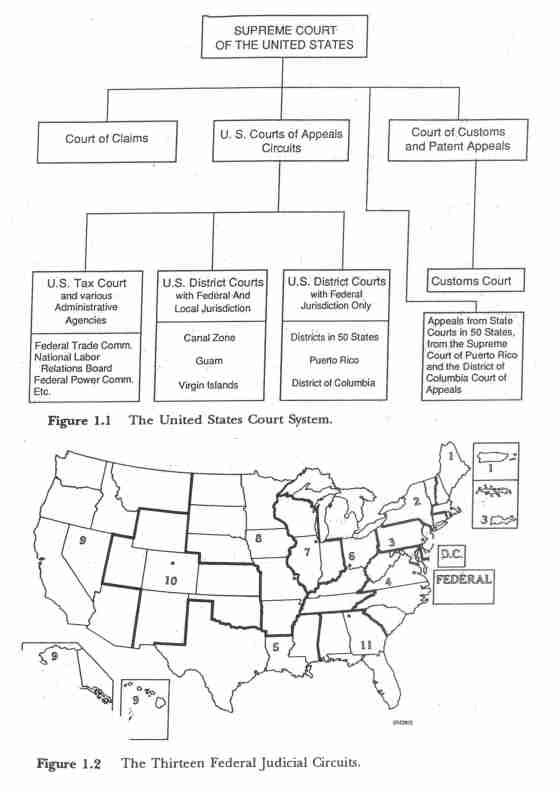 Federal Court System – Flow of Cases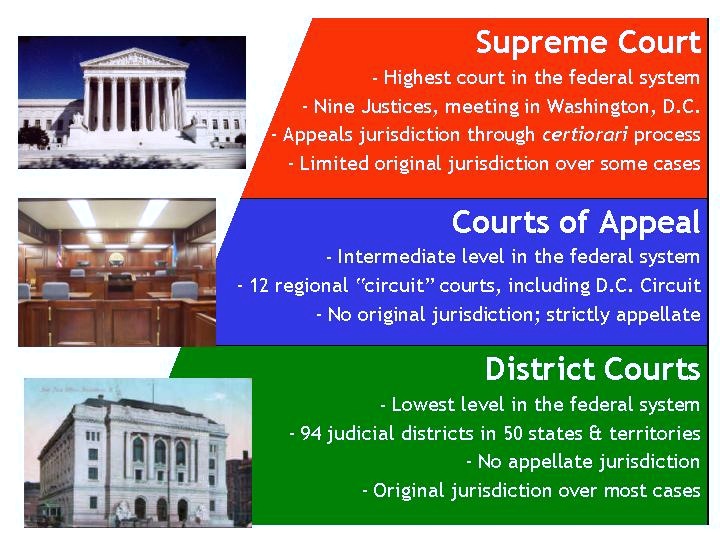 